Hi3516CV300+IMX323模组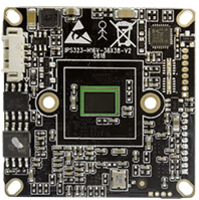 一：技术参数二：接线说明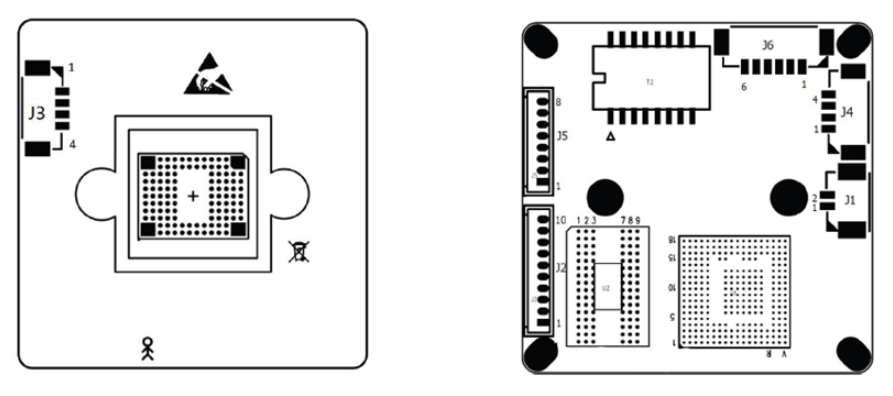 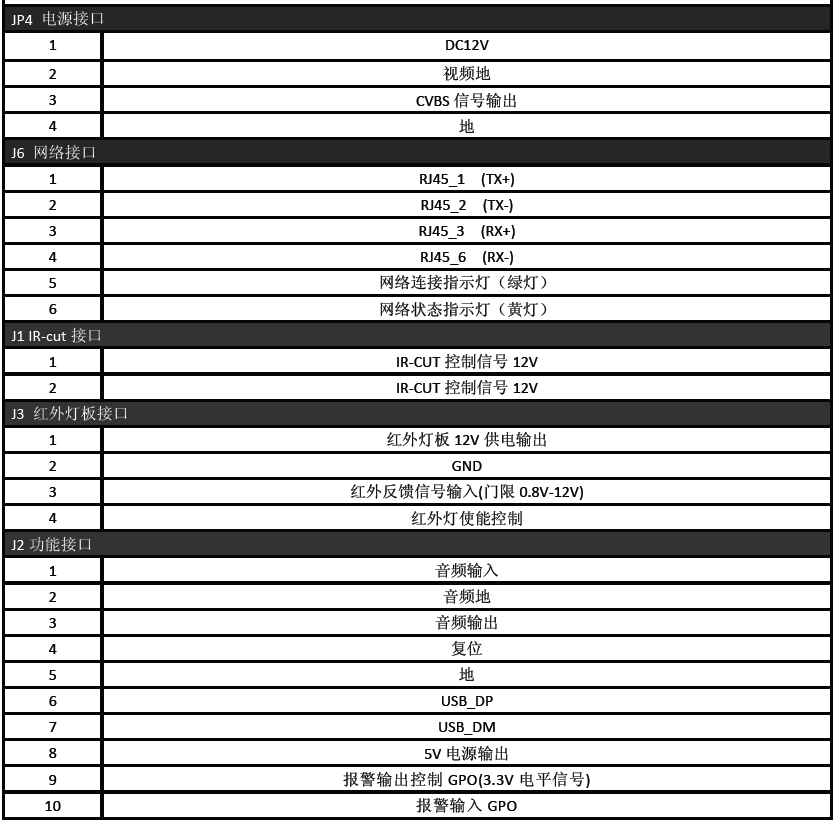 规格型号Hi3516CV300+IMX323 38模组(200万像素)硬件传感器类型1/2.9英寸CMOS索尼 IMX323海思芯片Hi3516CV300传感器有效像素1920(H)x1080(V)扫描方式逐行扫描电子快门1/25s~1/10000s;自动调节最低照度彩色0.1Lux@F1.2;黑白0.01Lux@F1.2;信噪比≥50dB(AGC OFF)日夜切换模式ICR红外滤片切换宽动态范围＞80dB 数字宽动态降噪3D降噪隐私遮蔽最多可支持4个隐私遮蔽区域视频参数视频压缩标准H.265+编码；H.265 Main Profile编码; H.264 Baseline，Main Profile，High Profile编码图像分辨率主码流图像分辨率主码流1920*1080/1280*720辅码流辅码流D1(704×576)/VGA(640*480)/640*352/QVGA(320×240)视频帧率1-25(30)帧/秒视频码率32KB ~16Mbps, 码率可调，可固定图像设置支持亮度、对比度、饱和度、锐度、白平衡;AWB（自动白平衡）、AGC（自动增益）、AE（自动曝光控制）；支持隐私区遮挡;OSD叠加；图像旋转：正常90°/ 270°自动、手动或自动彩转黑等多种切换方式Smart功能Smart 编码支持低码率、低延时、ROI感兴趣区域增强编码，支持4个ROI区域Smart 编码Smart 侦测支持智能遮挡检测、智能失焦检测Smart 控制支持智能控制报警开启、报警关闭、故障清除、智能降噪外设接口音频/对讲输入1路音频MIC输入/线性输入音频输出支持1路音频输出模拟视频输出支持1路CVBS模拟视频输出IO功能接口1路复位报警输入/输出1个报警输入GPO接口/1个报警输出GPO接口网络参数网络接口10M/100M自适应以太网口网络协议IPv4/IPv6,802.1x,HTTPS, HTTP, TCP/IP, UDP, RTP, RTCP, UPNP, RTSP, SMTP, NTP, DHCP, DNS, PPPOE, DDNS, FTP接入标准支持最新ONVIF2.4 /SDK客户端访问数量可支持8个用户同时登入支持手机监控支持iPhone、iPad、Android平台常规参数供电DC 12V功耗2W(MAX)尺寸38(长) * 38(宽) *10(高)mm(不含镜头)IR-CUT孔距20mm重量0.06千克